																Thema circus.koorddansen: lopen of  kunstjes doen op een strak gespannen koord of kabel .de trap: en trap heeft treden en loopt schuin omhoog. Langs een trap kun je naar boven of beneden lopen.het koord: touwde overkant: de andere kant (bijvoorbeeld van de straat of een rivier) het evenwicht: als iets in evenwicht is valt het niet om. het staat stevig.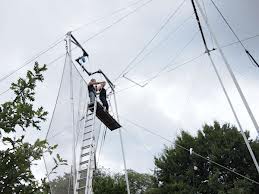 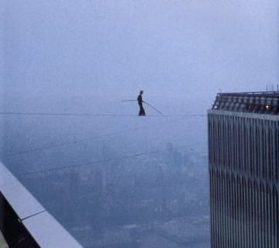 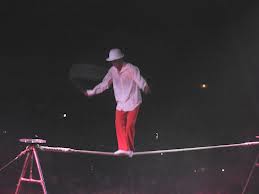 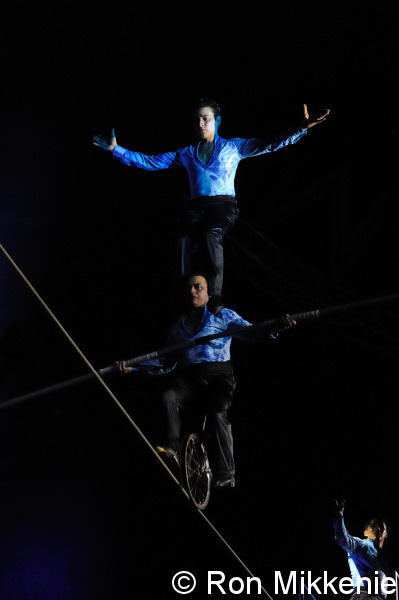 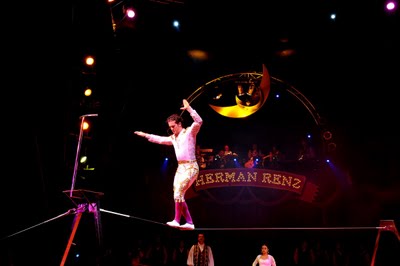 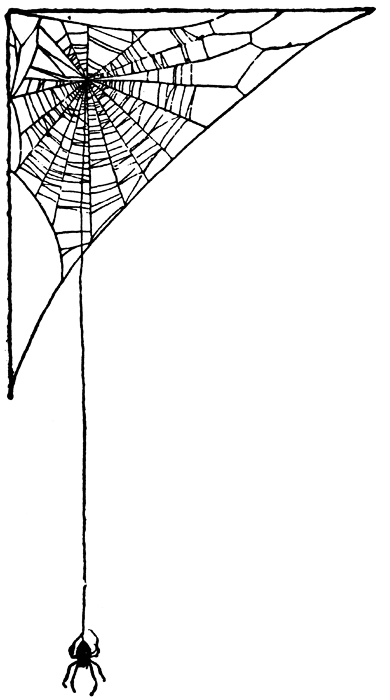 